Тема: Центральные и вписанные углы.Цель урока: закрепить знания о свойствах вписанного угла, формировать умения применять свойство вписанного угла к решению задач..Учебные задачи, направленные на достижение:Личностного развития:продолжать развивать умение ясно, точно и грамотно излагать свои мысли в устной и письменной речи, развивать креативность мышления, инициативу, находчивость, активность при решении математических  задач.Метапредметного развития:расширять кругозор, прививать умение  совместно работать (чувство товарищества и ответственности за результаты своего труда);продолжать развивать умение понимать и использовать математические средства наглядности.Предметного развития:формировать  теоретическое и практическое представление о вписанном угле окружности и об его свойстве;формировать умение применять изученные понятия для решения задач практического характера.Тип урока: урок закрепления новых знаний, умений и навыков.Формы работы учащихся:индивидуальная;фронтальная;работа в парах.Необходимое оборудование:Проектор и экран.Презентация “Вписанный угол ”.Образовательные задачи: совершенствовать умение доказывать теоремы, решать стандартные задачи, а также задачи реконструктивновариативного типа на применение свойств вписанного угла Развивающие задачи: развивать умение анализировать, сопоставлять и выделять главноеЗдоровье сберегающие задачи: создать у детей положительную , эмоциональную настроенность, использовать здоровье сберегающие действия (смена видов деятельности, физкультминутки) для сохранения работоспособности и расширения функциональных возможностей организмаХод урокаАктуализация опорных знанийНа последнем уроке геометрии мы познакомились с новыми типами углов.                     Вспомнить их название нам поможет кроссворд, который мы должны разгадать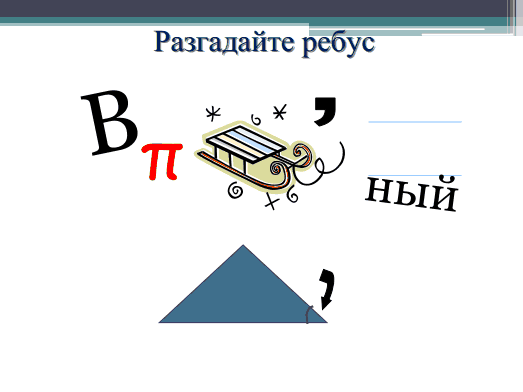 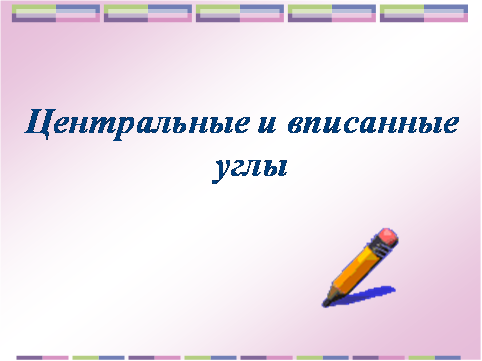 Итак мы сегодня будем совершенствовать умение доказывать теоремы, решать стандартные задачи, а также задачи реконструктивновариативного типа на применение свойств вписанного угла Дайте определение этим углам .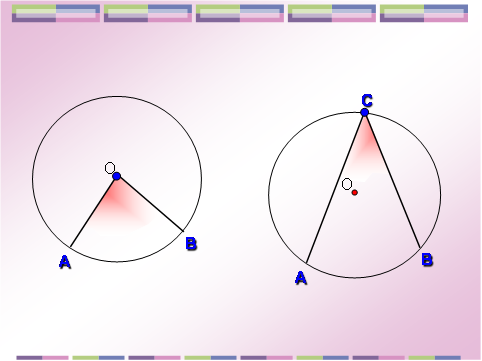 Проверим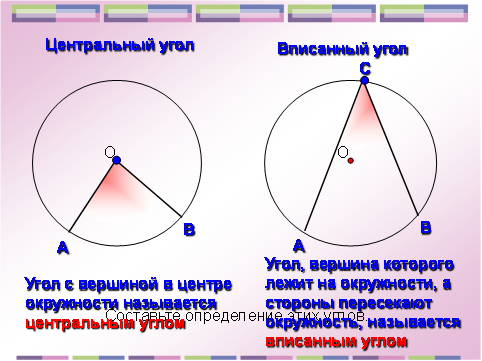 Первичное закрепление материалаЧто вы можете сказать о величине центрального угла?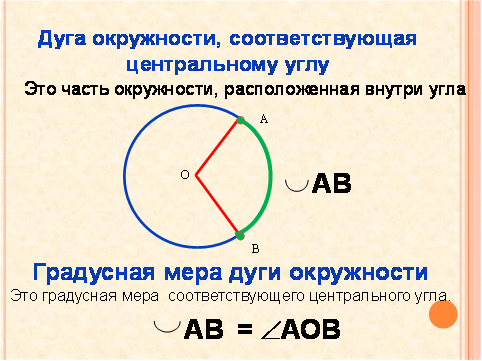 А что вы можете сказать о величине вписанного угла?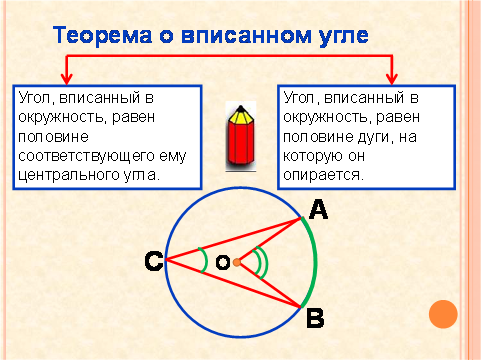 Докажите это свойство. Класс разделён на 3 пары и теорема доказывается 3 способами.                пара девочек доказывает один способ по выбору, право выбора 1,                       мальчики: Никита и Слава, право выбора 2,                            мальчики: Костя и Витя оставшимся способом.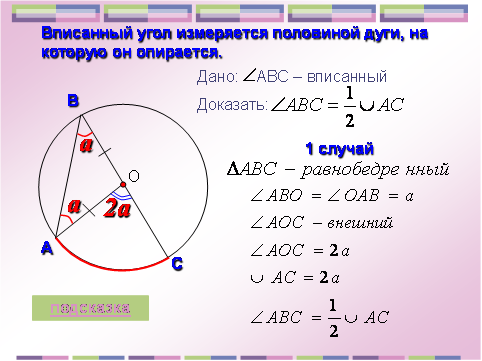 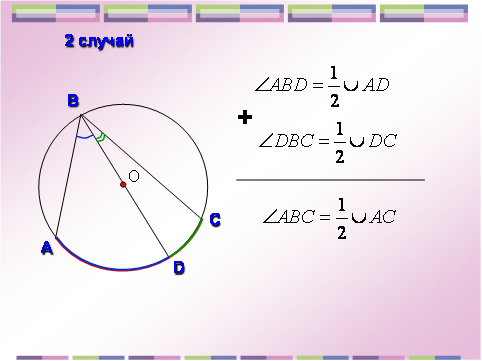 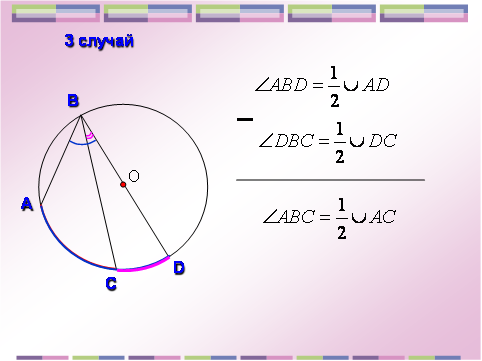 В это время оставшиеся ребята слушают своего представителя и если он испытывает затруднения могут ему помочь оцениваться одной оценкой будет вся группа, а также они должны успеть решить задачи своей группы на карточках и защитить свои решения.Решение задач на закрепление теоретических знаний о вписанном угле.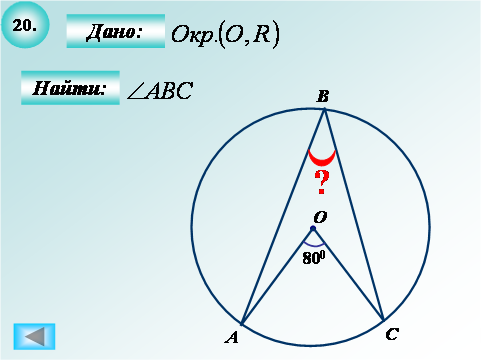 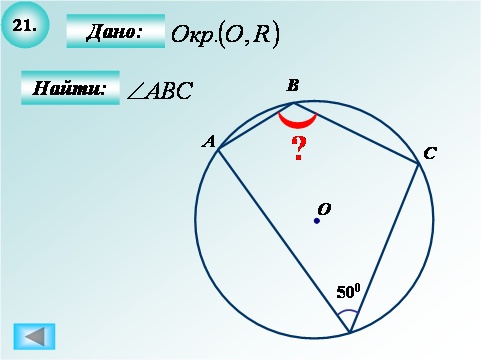 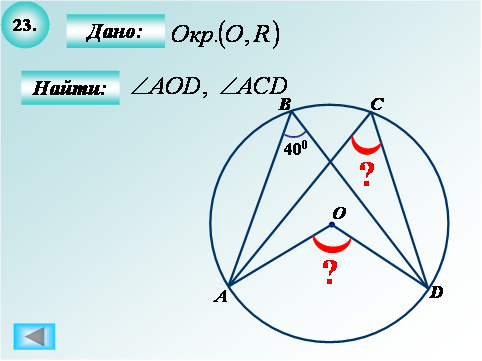 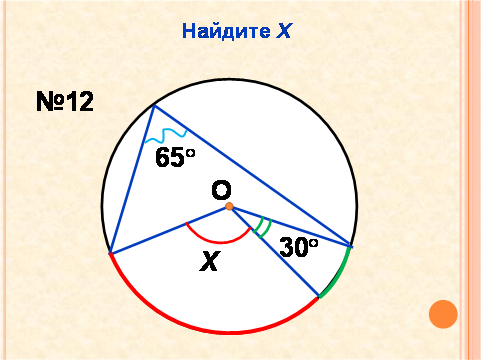 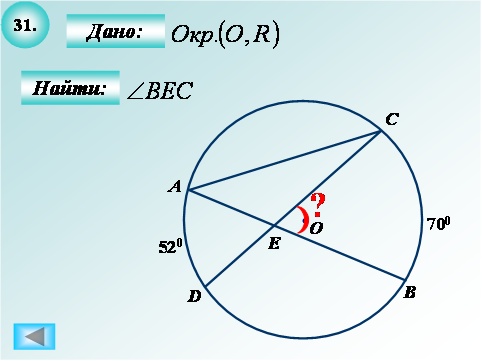 Проверка решения задач с комментированием решения5.Итог.Выставление оценок в бланки: за теорему и за решение задач.Оценка за решение задач обсуждается в группе для каждого члена по мере его участия.6.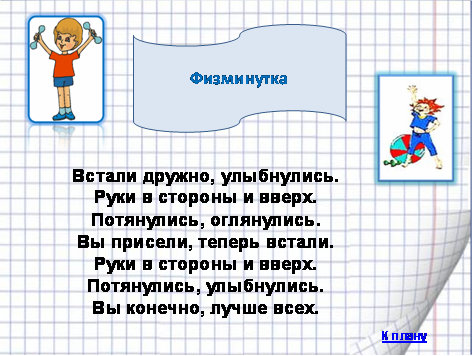 7.Исследовательская работа.Проведем некоторые исследования. Найдем градусную меру углов на рисунке.Сделаем вывод.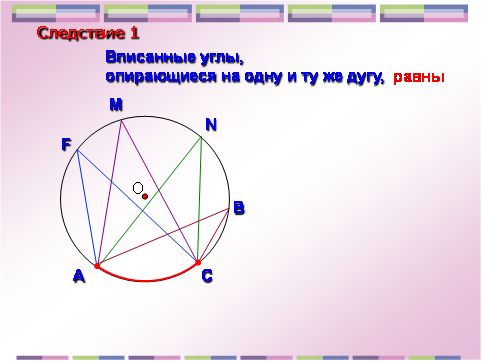 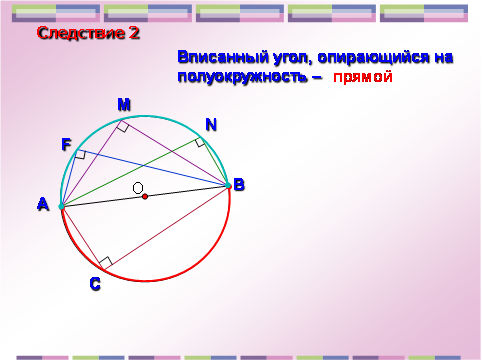 8. Блиц опрос.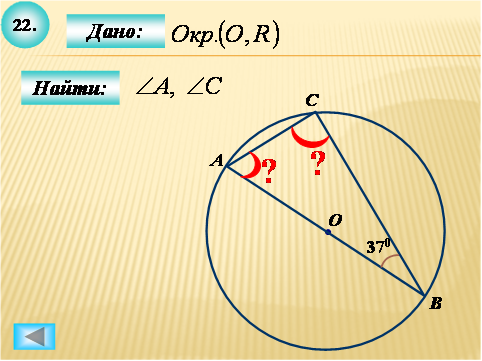 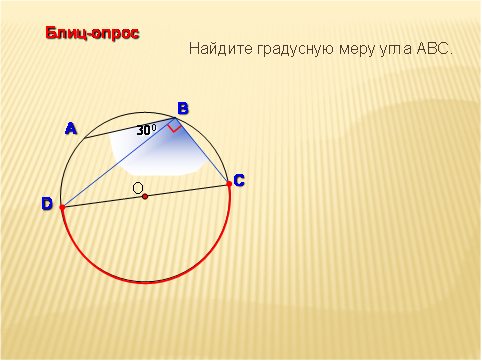 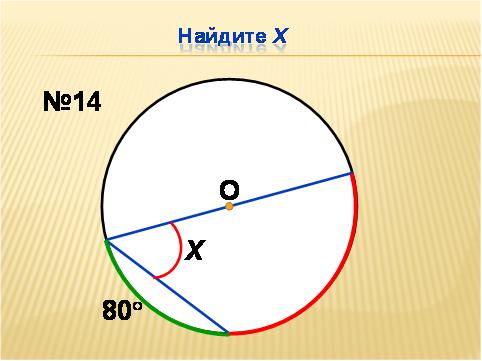 9.Итог блиц опроса. Взаимопроверка10.Гимнастика для глаз.11. Итогурока.Выставление оценок за урок.12. Рефлексия.                                                      --------------------------------------------------------------------------------------------------------------------------------------20212323123140130804010061№1№2№353˚,90˚120˚50˚На уроке я работал                            активно / пассивно Своей работой на уроке я                       доволен / не доволен  Урок для меня показался                       коротким / длинным          За урок я                                    не устал / устал        Моё настроение                         стало лучше / стало хуже   Материал урока мне был                      понятен / не понятен На уроке мне было                           интересно/ не интересно. 